Цены на услуги с 11.06.2019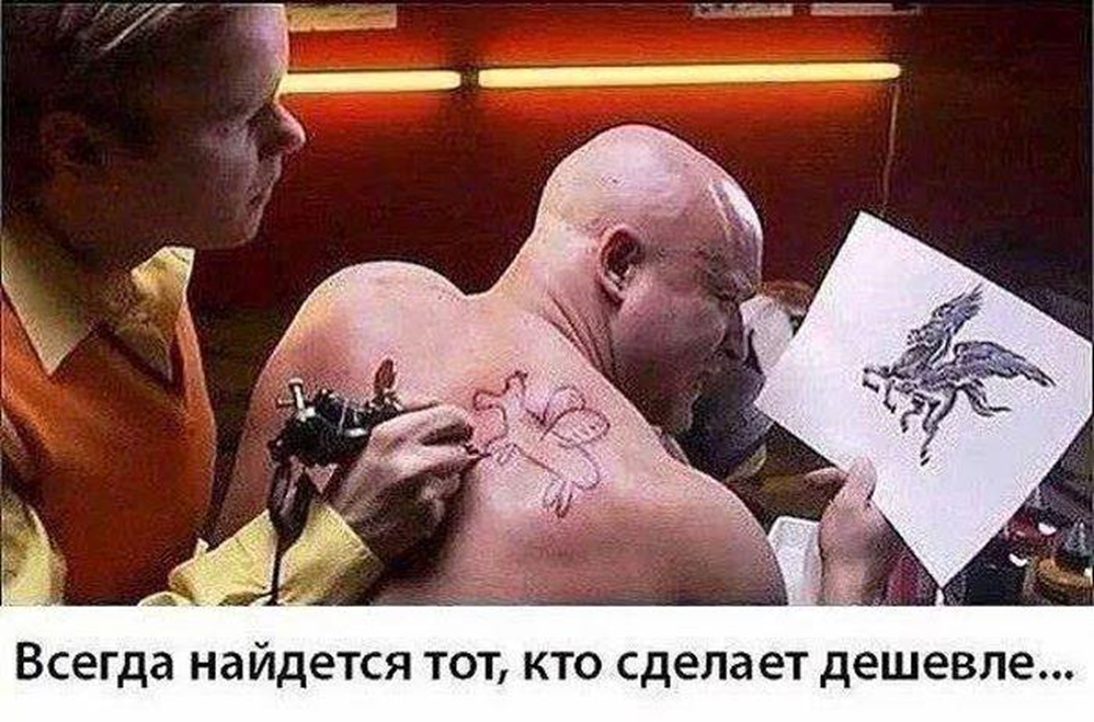 Чистка изделий из натуральной кожи (замши, нубука)Чистка и покраска дубленкиЦена  (грн.)Дубленка короткая        до 70 см950Дубленка средняя         до 90 см1000Дубленка длинная  свыше  90 см1070Чистка и покраска ПропиткиПропитка короткая до 70 см1230Пропитка средняя  до 90 см1300Пропитка длинная свыше 90 см1400Чистка и покраска одежды из нубука, замшиКуртка короткая            до 70 см755Куртка длинная       более  70 см820Плащ, пальто, куртка    от  90 см950Пальто, полупальто     от 120 см1155Брюки           715Жилет715Юбка короткая             до 50 см575Юбка длинная        свыше 50 см715Шорты575Рубашка505Платье короткое до 80см715Платье длинное свыше 80см945Перчатки, кепка380Чистка и покраска одежды из гладкой кожиКуртка короткая           до 70 см830Куртка длинная           до  90 см880Плащ, полупальто, куртка до 90 см900Плащ, полупальто, куртка    до 110 см1010Пальто от 110см1050Пиджак785Брюки745Жилет715Юбка короткая             до 50 см630Юбка длинная        свыше 50 см745Шорты600Платье , сарафан короткие/длинные790/945Перчатки, кепка440Чистка меховых изделийМеховые изделия от бежевого до черного / Меховые изделия от белого до светлобежевогоМеховые изделия от бежевого до черного / Меховые изделия от белого до светлобежевогоПолушубок натуральный520/660Шуба натуральная750/850Полушубок из ценного меха750/850Шуба из ценного меха980/1050Жилет натуральный460/600Жилет из ценного меха630/750Головной уборот 250/от 400Воротникот 190Шкура из овчины, козы и т.п. / Ковры из шкур /(за 1 кв.м.)+вычёсывание – договорнаяот 315/от 400Обработка от молиот 140Полушубок искусственный  350Шуба искусственная 420Искусственные куртки ( замш, нубук, кожзам)Короткая       до 70 см190Средняя        до 90 см220Длинная свыше 90 см250Искусственные дубленкиКороткая      до 70 см365Средняя       до 90 см475Длинная свыше 90см585Чистка и покраска обуви (осуществляется только снаружи)Босоножки380Туфли/ макасины505Ботинки565Полусапоги/ Угги630Сапоги715Ботфорты755Ботфорты высокие1010Кроссовки520Чистка и покраска сумок (осуществляется только снаружи)   +(30% - 100%) от сложности, бренда и фасонаКлатч, портмоне, кошелек     простой фасон/ сложный фасон315/355Сумка до 30 см (по диагонали) простой фасон/ сложный фасон440/520Сумка до 45 см (по диагонали) простой фасон/ сложный фасон520/630Сумка до 60 см (по диагонали) простой фасон/ сложный фасон695/760Сумка более 60 см (по диагонали) простой фасон/ сложный фасонот 755/820                                         УСЛУГА    “OSCAR” (индивидуальный подход)100 – 200% от стоимости, зависит от сложности Детские вещи / обувь -  20 – 50%Изменение цвета, сложность, дизайн - одежды, обуви, сумок+ 10- 100%Антибактериальная обработка, нейтрализация запахов (в т.ч.запах гари)100 – 500Срочность (от 2х до 5 дней)50 – 100%Услуга доставки, забора вещей (в черте города)100-200ЧИСТКА  ИЗДЕЛИЙ ИЗ ТЕКСТИЛЯ (тканевой)ПальтоДемисезонное / зимнее300/ 330С мехом370Полупальто250Пальто на пуху350Кардиган / облегченное пальто220КурткиКороткая / средняя190/220Пуховик до 70см / более 70см270 /300Ветровка простая175Ветровка шелковая230ПлащПростой / на утепленной подкладке 265 / 325КостюмДвойка  /  Тройка290  / 410Пиджак160Брюки140Спортивный / только брюки / только куртка230/120/130ПлатьеПростое (текстиль, трикотаж)250Шелковое310Вечернее (праздничное) длинное 700Свадебное780Сарафан 170Блуза / РубашкаБлуза простая / шелковая130 /175Рубашка ( короткий рукав)80Рубашка (длинный рукав)100Футболка простая / с аппликациями , рисунками70 / 100Юбка/ Шорты / ЖилетЮбка короткая /длинная 140 /180Юбка с плиссе , защипы280Шорты короткие100Шорты средние и длинные 120Жилет короткий / утепленный100 /120Жилет длинный  / утепленный120 /150Жилет костюмный 95КомбинезонТканевый джинсовый280Утепленный500Лыжный630Только куртка / только брюки370 /290Перчатки лыжные120ПрочееСвитер простой х/б, шерсть150Свитер с аппликациями 190Джинсы, брюки демисезонные / утеплённые150/180Галстук110Халат махровый / шелк120/ 140Перчатки / Шарф, берет / длинный90 /110 /130Сумка ткань, кожзам  до 20см / до 45см  / более 45 см110/140/от180Плед, Одеяло, ПокрывалоОдноспальное /Полуторное / Двуспальное 210 / 240 /280Пуховое (без замены наперника)  односпальное/ двухспальное 270 /330Наматрасник односпальный /полуторный / двуспальный300 /360 /420Мягкие игрушкиДо 50 см280До 1 метра400Свыше 1 метра680Шторы ,Гардины  / сильно загрязненные за 1 кв.метр70 /90Услуги прачечнойПостельное белье- более 4 кг, не сильно загрязненное / сильно загрязненное  за 1 кг -  до 4кг не сильно / сильно загрязнённое36 /от 40140 / от 160ГлажкаБрюки70Пиджак90Юбка с различными сложностями70Платье с различными сложностями110Блуза, рубашка с различными сложностями90Костюм160Пальто, Плащ110Ковры за  1 кв.метрСинтетический70Особо загрязненный90Натуральный90Особо загрязненный105Ковровые покрытия65Платье сложного фасона с аппликациями, бусины, кружево, мех и т.п. + к стоимости	10 – 70%